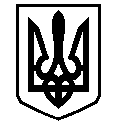 У К Р А Ї Н АВАСИЛІВСЬКА МІСЬКА РАДАЗАПОРІЗЬКОЇ ОБЛАСТІсьомого скликання  тридцять третя (позачергова) сесіяР  І  Ш  Е  Н  Н  Я 27 червня  2018                                                                                                             № 43Про надання дозволу на розробку   технічної документації із землеустрою щодо встановлення  (відновлення) меж земельної ділянки в натурі (на місцевості) для розміщення та обслуговування 1/100 частини комплексу будівель в м. Василівка, пров. Елеваторний 4 Ситенку В.Л.	Керуючись Законом України «Про місцеве самоврядування в Україні»,  ст.ст.12,66, 122,123  Земельного кодексу України, Законами України «Про землеустрій», «Про державний земельний кадастр»,  «Про внесення змін до деяких законодавчих актів України  щодо розмежування земель державної та комунальної власності»,  розглянувши заяву  Ситенка Віктора Леонідовича, що мешкає в с. Кам’янське Василівського району, вул. Телевізійна, 36, про надання дозволу на розробку   технічної документації із землеустрою щодо встановлення (відновлення)  меж земельної ділянки в натурі (на місцевості)  для розміщення та обслуговування 1/100 частини комплексу будівель в м. Василівка, пров. Елеваторний 4,  Василівська міська радаВ И Р І Ш И Л А :	1. Надати Ситенку Віктору Леонідовичу дозвіл на складання  технічної документацію із землеустрою щодо встановлення (відновлення) меж земельної ділянки в натурі (на місцевості), кадастровий номер 2320910100:05:062:0145,  площею  для розміщення та обслуговування 1/100 частини комплексу будівель (згідно КВЦПЗ – землі промисловості, транспорту, зв’язку, оборони та іншого призначення, 11.02 - для розміщення та експлуатації основних, підсобних і допоміжних будівель та споруд підприємств переробної, машинобудівної та іншої промисловості) в м. Василівка, пров. Елеваторний 4.	2. Зобов’язати Ситенка Віктора Леонідовича в  трьохмісячний термін замовити та подати на затвердження технічну документацію із землеустрою щодо встановлення (відновлення) меж земельної ділянки в натурі (на місцевості) площею  для розміщення та обслуговування 1/100 частини комплексу будівель в м. Василівка, пров. Елеваторний 4.3. Контроль за виконанням цього рішення покласти на постійну комісію міської ради з питань земельних відносин та земельного кадастру, благоустрою міста та забезпечення екологічної безпеки життєдіяльності населення.Міський голова                                                                                                     Л.М. Цибульняк